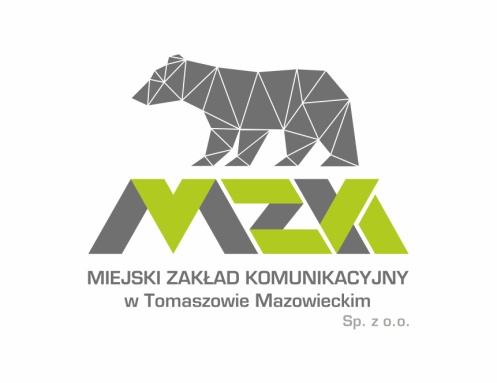 Zapytanie ofertowe Nr 12/2022       „Sukcesywna dostawa części zamiennych i podzespołów do autobusów
Miejskiego Zakładu Komunikacyjnego w Tomaszowie Mazowieckim Sp. z o.o.”ZAMÓWIENIE SEKTOROWEz dnia 28.12.2022 r.ZamawiającyMiejski Zakład Komunikacyjny w Tomaszowie Mazowieckim Sp. z o.o.ul. Warszawska 109/11197-200 Tomaszów MazowieckiNIP: 7732473948, REGON: 101694645,KRS: 0000491324tel.: (44) 712 14 00adres e-mail: sekretariat@mzktomaszow.pl, mzk@mzktomaszow.pladres strony internetowej: https://mzktomaszow.pl/Zamawiający posiada status dużego przedsiębiorcy w rozumieniu ustawy z dnia 8 marca 2013 r. 
o przeciwdziałaniu nadmiernym opóźnieniom w transakcjach handlowych (Dz. U. z 2022 r., poz. 893 
z późn. zm.).    II.      Tryb udzielania zamówieniaZapytanie ofertowe. Niniejsze postępowanie o udzielenie zamówienia sektorowego, określonego w art. 5 ust. 4 pkt 4 ustawy z dnia 11 września 2019 r. Prawo zamówień publicznych (zwanej dalej ustawą PZP), którego wartość jest mniejsza od progów unijnych zwolnione jest z obowiązku stosowania ustawy PZP na podstawie art. 2 ust. 1 pkt 2 tej ustawy.W przedmiotowym postępowaniu nie stosuje się przepisów ustawy PZP. Postepowanie prowadzone jest na podstawie niniejszego zapytania ofertowego.Przedmiot zamówieniaPrzedmiotem zamówienia jest sukcesywna dostawa części zamiennych i podzespołów do autobusów Miejskiego Zakładu Komunikacyjnego w Tomaszowie Mazowieckim Sp. z o.o. 
z siedzibą przy ul. Warszawskiej 109/111 w Tomaszowie Mazowieckim określonych 
w załączniku nr 2 do niniejszego zapytania ofertowego stanowiącego jego integralną część.Oferowane produkty muszą być fabrycznie nowe i posiadać oznaczenie producenta, dobrej jakości i nieuszkodzone, nie mogą posiadać wad ukrytych oraz muszą być zgodne 
z wykazem stanowiącym załącznik nr 2 do niniejszego zapytania ofertowego. Nie dopuszcza się dostaw części regenerowanych lub składanych z udziałem części regenerowanych.Dostarczane produkty związane z bezpieczeństwem użytkowania pojazdu i ochroną środowiska wyszczególnione w załączniku nr 3 do rozporządzenia Ministra Infrastruktury z dnia 31 grudnia 2002 r. w sprawie warunków technicznych pojazdów oraz zakresu ich niezbędnego wyposażenia (Dz. U. z 2016 r. poz. 2022 z późn. zm.) muszą spełniać jeden 
z warunków określonych w § 10 ww. rozporządzenia.Wykonawca na żądanie Zamawiającego w trakcie realizacji umowy, zobowiązany jest 
w terminie 3 dni dostarczyć zaświadczenia wystawione przez producentów dostarczanych produktów potwierdzające spełnienie co najmniej jednego z warunków określonych 
w § 10 rozporządzenia Ministra Infrastruktury z dnia 31 grudnia 2002 r. w sprawie warunków technicznych pojazdów oraz zakresu ich niezbędnego wyposażenia. 
W potwierdzeniu tym winno być zaznaczone jaki warunek spełnia dostarczony produkt 
i w jaki sposób jest oznakowany.Dostarczane przez Wykonawcę produkty muszą być zgodne z numerami katalogowymi podanymi w załączniku nr 2 do niniejszego zapytania ofertowego.Wykonawca zobowiązany jest do dostarczenia produktów identyfikowalnych, tzn. oznaczonych na produktach lub opakowaniach numerami katalogowymi wskazanymi 
w załączniku nr 2 do niniejszego zapytania ofertowego oraz oznaczonych zgodnie 
z rozporządzeniem Ministra Infrastruktury z dnia 31 grudnia 2002 r. w sprawie warunków technicznych pojazdów oraz zakresu ich niezbędnego wyposażenia. Zamawiający nie dopuszcza zamienników.W przypadku braku możliwości oznakowania produktów numerami katalogowymi Wykonawca zobowiązany jest przed pierwszą dostawą przedstawić formę identyfikacji dostarczanych produktów do akceptacji Zamawiającego.O każdej zmianie numerów katalogowych produktów, Wykonawca jest obowiązany pisemnie powiadomić Zamawiającego.Oferowanie produktów innych, niż opisane w załączniku nr 2 do niniejszego zapytania ofertowego skutkować będzie odrzuceniem oferty.Zamawiający wymaga 12 miesięcznego okresu gwarancji jakości na dostarczony do siedziby Zamawiającego przedmiot dostawy, z zastrzeżeniem produktów wskazanych przez Zamawiającego w załączniku nr 2 do niniejszego zapytania ofertowego co do których Zamawiający wymaga dłuższego terminu gwarancji jakości wynoszącego 24 miesiące licząc od daty wykonania dostawy. Części zamienne i podzespoły należy dostarczać do magazynu na terenie siedziby Zamawiającego. Maksymalny czas dostawy wynosi 2 dni robocze. Czas dostawy liczony jest od daty złożenia przez Zamawiającego zamówienia indywidualnego na dany produkt na piśmie lub pocztą elektroniczną do chwili dostawy do siedziby Zamawiającego. Czas realizacji zamówienia indywidualnego liczy się od daty zamówienia na dany produkt pod warunkiem, że zamówienie wpłynie do Wykonawcy do godz. 14:00, wpłynięcie zamówienia po tej godzinie powoduje liczenie czasu od dnia następnego.Zaoferowane ceny uwzględniają wszelkie rabaty i upusty, ewentualne koszty ubezpieczenia, transportu przedmiotu zamówienia. Pozostałe istotne postanowienia takie jak: warunki wykonania zamówienia, warunki gwarancji 
i warunki płatności zawarte są we wzorze umowy stanowiącym załącznik nr 3 do niniejszego zapytania ofertowego.   Warunki udziału w postępowaniuZamawiający nie określa warunków udziału w niniejszym postępowaniu. Termin realizacji umowyWykonawca zobowiązany jest realizować umowę w terminie od dnia podpisania umowy do dnia 31 grudnia 2023 r., a ponadto w okresie rękojmi za wady i okresie obowiązywania udzielonej gwarancji jakości na dostarczone produkty.Opis sposobu przygotowania ofertyOfertę należy sporządzić zgodnie z formularzem oferty, stanowiącym załącznik nr 1 do niniejszego zapytania ofertowego, do którego należy dołączyć wypełniony szczegółowy wykaz części zamiennych i podzespołów oferowanych przez Wykonawcę (przygotowany 
w oparciu o listę części zamiennych i podzespołów do autobusów Miejskiego Zakładu Komunikacyjnego w Tomaszowie Mazowieckim Sp. z o.o. zamieszczoną na stronie internetowej Zamawiającego w postaci pliku w formacie excel - tzw. załącznik do formularza oferty– lista ta stanowi szablon do przygotowania oferty).Ofertę należy złożyć w formie pisemnej lub w postaci elektronicznej, tj. za pośrednictwem poczty elektronicznej należy przesłać skany podpisanych dokumentów.Oferta powinna być sporządzona w języku polskim, pismem czytelnym. Oferta oraz strony wszystkich załączników do oferty musi być podpisana przez Wykonawcę lub osoby uprawnione do reprezentowania Wykonawcy.W przypadku podpisania oferty przez pełnomocnika, pełnomocnictwo należy załączyć do oferty. Pełnomocnictwo to musi w swej treści jednoznacznie wskazywać uprawnienie do podpisania oferty.W przypadku, gdy ofertę składa kilka podmiotów wspólnie, oferta musi być podpisana przez osoby uprawnione do reprezentowania każdego z podmiotów lub przez pełnomocnika tych podmiotów.Cena w ofercie musi być podana cyfrowo i słownie z dokładnością maksymalnie do dwóch miejsc po przecinku.W ofercie należy podać cenę jednostkową netto oferowanego produktu, cenę ofertową zamówienia netto i brutto, a ponadto należy wpisać nazwę producenta oferowanego asortymentu.Koszty opracowania, złożenia oferty oraz wszelkie koszty związane z realizacją przedmiotu zamówienia ponosi Wykonawca.Każdy Wykonawca może złożyć w niniejszym postępowaniu tylko jedną ofertę zbiorczą.Zamawiający dopuszcza możliwość składania ofert częściowych, tzn. dotyczących tylko wybranych przez Wykonawcę pozycji z wykazu części zamiennych i podzespołów do autobusów Miejskiego Zakładu Komunikacyjnego w Tomaszowie Mazowieckim Sp. z o.o.Przesyłana przez Wykonawcę oferta powinna być zatytułowana: „Oferta dotyczy zamówienia: „Wykonanie usługi sukcesywnych dostaw części zamiennych i podzespołów do autobusów MZK w Tomaszowie Maz. Sp. z o.o., Nie otwierać przed   16.01.2023 r. godz. 12.00.Do oferty należy dołączyć:Wypełniony i podpisany formularz oferty wraz z załącznikiem (listą oferowanych przez Wykonawcę części zamiennych i podzespołów do autobusów Zamawiającego) – załącznik nr 1 do zapytania ofertowego;Podpisany wykaz części zamiennych i podzespołów do autobusów MZK w Tomaszowie Maz. Sp. z o.o.  – załącznik nr 2 do zapytania ofertowego;Zaakceptowany wzór umowy (parafa na każdej stronie osób uprawnionych do złożenia oferty) – załącznik nr 3 do zapytania ofertowego;Informacja o przetwarzaniu danych osobowych – załącznik nr 4 do zapytania ofertowego;Pełnomocnictwo (w przypadku reprezentowania wykonawcy przez pełnomocnika).Informacje o sposobie porozumiewania się Zamawiającego z WykonawcąOsobami upoważnionymi do kontaktów z wykonawcami, w godzinach pracy Miejskiego Zakładu Komunikacyjnego w Tomaszowie Maz. Sp. z o.o. od poniedziałku do piątku w godz. 7.00 – 15.00 są:Marcin Gąsieniec, tel. 604 382 146, e-mail: marcin.gasieniec@mzktomaszow.pl;Marek Skrzypczyk, tel.501 311728, e-mail: marek.skrzypczyk@mzktomaszow.plMiejsce i termin składania i otwarcia ofertOfertę w formie pisemnej można składać osobiście w siedzibie Miejskiego Zakładu Komunikacyjnego w Tomaszowie Maz. Sp. z o.o., ul. Warszawska 109/111, Tomaszów Mazowiecki, pokój Nr 12 lub drogą listową na adres: Miejski Zakład Komunikacyjny w Tomaszowie Mazowieckim Sp. z o.o., ul. Warszawska 109/111, 97-200 Tomaszów Mazowiecki, w terminie do dnia 16.01.2023, do godz. 11:30.Ofertę w postaci elektronicznej można składać na adres e-mail Zamawiającego: zaopatrzenie@mzktomaszow.pl, w terminie do dnia 16.01.2023, do godz. 11:30 (decyduje moment wpływu na pocztę elektroniczną Zamawiającego). Otwarcie ofert nastąpi w dniu 16.01.2023, godz. 12:00  w siedzibie Zamawiającego w Tomaszowie Mazowieckim przy ul. Warszawskiej 109/111. Zamawiający nie wymaga, ale dopuszcza złożenie oferty w formie elektronicznej opatrzonej kwalifikowanym podpisem elektronicznym. Zamawiający nie wymaga, ale dopuszcza przesłanie oferty w postaci zaszyfrowanej, z tym że dane niezbędne do odszyfrowania oferty będą przesłane do Zamawiającego w odrębnej wiadomości po upływie terminu składania ofert lecz przed terminem otwarcia ofert na poniższy adres e-mailowy: zaopatrzenie@mzktomaszow.plOpis sposobu obliczenia ceny ofertyCeną oferty jest cena jednostkowa netto danego produktu wymieniona w załączniku do formularza oferty (załącznik nr 1 do zapytania ofertowego). Wykonawca określi cenę w PLN (tj. złotych polskich), cyfrowo i słownie z dokładnością do dwóch miejsc po przecinku.Cena podana w ofercie nie podlega negocjacjom.Cena oferty musi zawierać całkowity koszt przedmiotu zamówienia, obejmujący wszystkie koszty związane z realizacją zadania niezbędne do jego wykonania.Wykonawca musi przewidzieć wszystkie okoliczności, które mogą wpłynąć na cenę zamówienia. W związku z powyższym zaleca się dokładną analizę opisu przedmiotu zamówienia (w tym warunków umowy).Opis sposobu oceny ofertWybór oferty dokonany zostanie na podstawie kryterium:cena - 100%100 punktów otrzyma oferta z najniższą ceną jednostkową netto dla danego produktu, spełniająca wymagania Zamawiającego. Do realizacji zamówienia na dany produkt zostanie wybrany wykonawca, który spełni warunki zapytania ofertowego, zaoferuje najniższą cenę, 
a jego oferta nie zostanie odrzucona.Punktacja ofert dokonana będzie według następujących zasad:Jeżeli nie można wybrać oferty najkorzystniejszej z uwagi na to, że zostały złożone oferty 
o takiej samej cenie, Zamawiający wezwie Wykonawców, którzy złożyli te oferty, do złożenia 
w terminie określonym przez Zamawiającego ofert dodatkowych.Wykonawcy, składając oferty dodatkowe, nie mogą zaoferować cen wyższych niż zaoferowane 
w złożonych ofertach.Jeśli na etapie realizacji zamówienia Wykonawca, który złożył ofertę najkorzystniejszą na dany produkt, nie jest w stanie wypełnić wymagań deklarowanych w ofercie, Zamawiający może dokonać zakupu produktu u Wykonawcy, który złożył drugą w kolejności najkorzystniejszą ofertę cenową na ten produkt, a gdyby i ten wykonawca nie był w stanie wypełnić wymagań deklarowanych w ofercie, Zamawiający może dokonać zakupu produktu u Wykonawcy, który złożył trzecią w kolejności najkorzystniejszą ofertę cenową na ten produkt.Zasady wyboru WykonawcówOferty zbiorcze należy przygotować w oparciu o wykaz części zamiennych i podzespołów do autobusów Zamawiającego stanowiący załącznik nr 2 do niniejszego zapytania ofertowego oraz listę części zamiennych i podzespołów do autobusów Miejskiego Zakładu Komunikacyjnego w Tomaszowie Mazowieckim Sp. z o.o. - tzw. załącznik do formularza oferty, zamieszczony na stronie internetowej Zamawiającego w postaci pliku w formacie excel, zawierający wykaz produktów oraz informacje umożliwiające złożenie oferty. Lista stanowi szablon do przygotowania oferty.Zamawiający dopuszcza możliwość składania ofert częściowych, tzn. dotyczących tylko wybranych przez Wykonawcę pozycji z wykazu części zamiennych i podzespołów do autobusów Miejskiego Zakładu Komunikacyjnego w Tomaszowie Mazowieckim Sp. z o.o.Każdy Wykonawca może złożyć tylko jedną ofertę zbiorczą.Zamawiający z każdej z ofert zbiorczych dokonuje wyboru najkorzystniejszych cenowo pozycji.Do każdej części zamiennej lub podzespołu Zamawiający wybiera Wykonawcę najtańszego oraz dwóch Wykonawców jako drugi i trzeci z najkorzystniejszą ofertą cenową na dany produkt.  Oferty z najtańszą ceną oraz 2 następne w kolejności w okresie ich obowiązywania tj. do 31.12.2023 r. stanowić będą bazę asortymentowo-cenową do realizacji sukcesywnych zakupów części zamiennych i podzespołów do autobusów Miejskiego Zakładu Komunikacyjnego w Tomaszowie Mazowieckim Sp. z o.o.Ilość produktów zamawianych w oparciu o przyjęte oferty zależeć będzie od rzeczywistych, bieżących potrzeb Zamawiającego. Podane ilości w załączniku do formularza oferty (stanowiącego załącznik nr 1 do niniejszego zapytania ofertowego) mają charakter jedynie informacyjny/poglądowy. Zamawiający ma prawo zarówno do zwiększenia jak i zmniejszenia ilości zamawianych produktów w poszczególnych pozycjach asortymentowych w stosunku do ilości ujętych w załączniku do formularza oferty.Termin związania ofertąTermin związania ofertą wynosi 30 dni. Bieg terminu związania ofertą rozpoczyna się wraz 
z upływem terminu składania ofert.Wykonawca samodzielnie lub na wniosek Zamawiającego może przedłużyć termin związania ofertą.Informacje o formalnościach, jakie powinny zostać dopełnione po wyborze oferty w celu udzielenia zamówieniaZamawiający niezwłocznie zawiadomi Wykonawców o wyniku niniejszego postępowania, poprzez zamieszczenie informacji o wyborze najkorzystniejszej oferty na stronie internetowej Zamawiającego.Zamawiający poinformuje za pośrednictwem poczty elektronicznej Wykonawcę/ów, którego/ych oferta/y zostaną uznane za najkorzystniejsze o miejscu i terminie podpisania umowy.Umowa zostanie zawarta z Wykonawcą/ami na warunkach określonych we wzorze umowy stanowiącym załącznik nr 3 do niniejszego zapytania ofertowego. Wykonawca/y, którego/ych oferta/y zostaną wybrane jako najkorzystniejsze przed podpisaniem umowy zobowiązani są przedstawić Zamawiającemu dokumenty poświadczające uprawnienia osób podpisujących umowę do reprezentacji Wykonawcy, o ile nie wynika to 
z dokumentów załączonych do oferty.W przypadku, gdy wybranym Wykonawcą są podmioty występujące wspólnie jako konsorcjum lub spółka cywilna, Zamawiający przed podpisaniem umowy żąda przedstawienia umowy regulującej współpracę odpowiednio konsorcjum lub spółki cywilnej zawierającej co najmniej:zobowiązanie do realizacji wspólnego przedsięwzięcia gospodarczego obejmującego swoim zakresem przedmiot zamówienia;określenie zakresu działania poszczególnych stron umowy;czas obowiązywania umowy, który nie może być krótszy niż termin obejmujący realizacje zamówienia.Termin zawarcia umowy zostanie ustalony przez Zamawiającego.Umowa zostanie zawarta w siedzibie Zamawiającego.Jeżeli Wykonawca, którego oferta została wybrana, uchyla się od zawarcia umowy – termin                     na podpisanie umowy wynosi 7 dni od chwili zawiadomienia Wykonawcy o wyborze jego oferty jako najkorzystniejszej - Zamawiający może wybrać ofertę najkorzystniejszą spośród pozostałych ofert.XIV. 	Pozostałe informacjeW uzasadnionych przypadkach Zamawiający może przed upływem terminu składania ofert zmienić zapytanie ofertowe. Zmienione zapytanie ofertowe Zamawiający niezwłocznie przekaże wszystkim potencjalnym Wykonawcom, którym przekazał zapytanie ofertowe. Jeżeli w wyniku zmiany treści zapytania ofertowego jest niezbędny dodatkowy czas na wprowadzenie zmian w ofertach, Zamawiający może przedłużyć termin składania ofert.W toku badania i oceny ofert Zamawiający może żądać od potencjalnych Wykonawców wyjaśnień dotyczących treści złożonych ofert. Niedopuszczalne jest prowadzenie między Zamawiającym a Wykonawcą negocjacji dotyczących złożonej oferty.Zamawiający oraz potencjalny Wykonawca związani są treścią zapytania ofertowego. Zamówienie kończy się zawarciem umowy o udzielenie zamówienia albo zamknięciem postępowania bez zawarcia umowy.Zamawiający zamyka postępowanie bez zawarcia umowy w szczególności jeżeli:nie została złożona żadna oferta;żadna ze złożonych ofert nie odpowiada wymaganiom stawianym przez Zamawiającego;cena najkorzystniejszej oferty przewyższa kwotę, którą Zamawiający może przeznaczyć na sfinansowanie zamówienia;Zamawiający stwierdził zaistnienie okoliczności, które powodują, że zawarcie umowy nie jest w interesie Zamawiającego.Niezależnie od powyższego, do czasu rozstrzygnięcia postępowania, Zamawiający może zamknąć to postępowanie bez zawarcia umowy bez podania przyczyn.Zamawiający nie będzie poddawał ocenie ofert:niepodpisanych lub podpisanych przez nieuprawnioną osobę;kiedy oferta wpłynie do Zamawiającego po terminie składania ofert;kiedy zachodzi brak możliwości zapoznania się z treścią oferty złożonej w postaci elektronicznej.  Zamawiający odrzuca ofertę, jeżeli:jej treść nie odpowiada treści niniejszego zapytania ofertowego;jej forma nie odpowiada wymaganiom niniejszego zapytania ofertowego;zawiera błędy w obliczeniu ceny, których nie można poprawić;wykonawca nie złożył w wyznaczonym terminie wyjaśnień dotyczących treści złożonej oferty;zawiera rażąco niską cenę w stosunku do przedmiotu zamówienia;jej złożenie stanowi czyn nieuczciwej konkurencji w rozumieniu przepisów 
o zwalczaniu nieuczciwej konkurencji;wykonawca nie wyraził zgody na przedłużenie terminu związania ofertą;jest nieważna na podstawie odrębnych przepisów.Załączniki do zapytania ofertowego:Formularz oferty wraz z załącznikiem (załącznik nr 1);Wykaz części zamiennych i podzespołów (załącznik nr 2);Wzór umowy (załącznik nr 3);Informacja o przetwarzaniu danych osobowych (załącznik nr 4).           ZATWIERDZAM					                   .................................................................                                                                                                   (Kierownik Zamawiającego) Nazwa kryteriumWaga [%]ZnaczeniePktSposób oceny spełnienia kryteriumC – Cena ofertyC – 100%1% = 1 pkt                          Cena najniższa z badanychIlość punktów = -------------------------------- x 100                          Cena badanej oferty nettoC – ilość punktów100 – znaczenie kryteriumMaksymalna liczba punktów przyznana w ramach kryterium nie przekroczy 100 punktów.